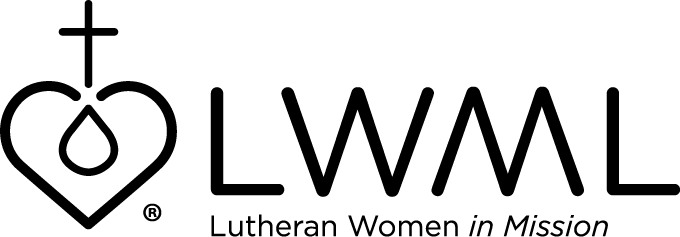 Biographical Information1. Name:   					2. Home address:  3. Preferred mailing address – Home or Church?   			4. Preferred phone #:   			5. Years served in LWML:  	As Zone Counselor:   			As District Counselor:   	6. In approximately 50 words or less, how do you view the mission of LWML. (If you are selected as a candidate, this statement will be printed in the convention manual.)Other Information7. Schools attended (include years of graduation)8. Synod Activities9. District Activities10. Community Service